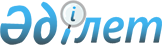 Тасқала аудандық мәслихатының 2011 жылғы 21 желтоқсандағы № 40-2 "2012-2014 жылдарға арналған аудандық бюджет туралы" шешіміне өзгерістер мен толықтырулар енгізу туралы
					
			Күшін жойған
			
			
		
					Батыс Қазақстан облысы Тасқала аудандық мәслихаттың 2012 жылғы 18 сәуірдегі № 3-1 шешімі. Батыс Қазақстан облысы Әділет департаментінде 2012 жылғы 4 мамырда № 7-11-160 тіркелді. Күші жойылды - Батыс Қазақстан облысы Тасқала аудандық мәслихаттың 2013 жылғы 25 қаңтардағы № 8-3 шешімімен      Ескерту. Күші жойылды - Батыс Қазақстан облысы Тасқала аудандық мәслихаттың 2013.01.25 № 8-3 шешімімен      Қазақстан Республикасының 2008 жылғы 4 желтоқсандағы Бюджет кодексiне, Қазақстан Республикасының 2001 жылғы 23 қаңтардағы "Қазақстан Республикасындағы жергілікті мемлекеттiк басқару және өзін-өзі басқару туралы" Заңына, Батыс Қазақстан облыстық мәслихатының 2012 жылғы 4 сәуірдегі № 2-3 "Батыс Қазақстан облыстық мәслихатының 2011 жылғы 6 желтоқсандағы № 36-1 "2012-2014 жылдарға арналған облыстық бюджет туралы" шешіміне өзгерістер мен толықтырулар енгізу туралы" шешіміне (тіркеу № 3078) сәйкес аудандық мәслихат ШЕШIМ ЕТЕДI:



      1. Тасқала аудандық мәслихатының "2012-2014 жылдарға арналған аудандық бюджет туралы" 2011 жылғы 22 желтоқсандағы № 40-2 шешіміне (Нормативтік құқықтық актілерді мемлекеттік тіркеу тізілімінде № 7-11-152 болып тіркелген, 2012 жылғы 6 қаңтардағы, 10 ақпандағы, 17 ақпандағы, 24 ақпандағы, 16 наурыздағы, 30 наурыздағы "Екпін" газетінің № 1-2, № 7, № 8, № 9, № 12, № 14 сандарында жарияланған) келесі өзгерістер мен толықтырулар енгізілсін:



      1) 1 тармақта:

      1) тармақшадағы:

      "1 998 813" деген сан "2 066 900" деген санмен ауыстырылсын;

      "1 799 929" деген сан "1 868 016" деген санмен ауыстырылсын;

      2) тармақшадағы:

      "1 998 813" деген сан "2 120 379" деген санмен ауыстырылсын;

      3) тармақшадағы:

      "36 043" деген сан "40 897" деген санмен ауыстырылсын;

      "38 832" деген сан "43 686" деген санмен ауыстырылсын;

      4) тармақшадағы:

      "қаржы активтерімен операциялар бойынша сальдо" жолындағы "0" деген сан "3 166" деген санмен ауыстырылсын;

      "қаржы активтерін сатып алу" жолындағы "0" деген сан "3 166" деген санмен ауыстырылсын;

      5) тармақшадағы:

      "-36 043" деген сан "-97 542" деген санмен ауыстырылсын;

      6) тармақшадағы:

      "36 043" деген сан "97 542" деген санмен ауыстырылсын;

      "38 832" деген сан "43 686" деген санмен ауыстырылсын;

      "0" деген сан "56 645" деген санмен ауыстырылсын;



      2) 6 тармақтың 1) тармақшасында:

      екінші абзацта "400 737" деген сан "473 678" деген санмен ауыстырылсын;

      бесінші абзацта "6 724" деген сан "4 394" деген санмен ауыстырылсын;

      он төртінші абзацта "6 905" деген сан "7 276" деген санмен ауыстырылсын;

      он жетінші абзацта "70 600" деген сан "123 908" деген санмен ауыстырылсын;

      он сегізінші абзацта "75 893" деген сан "89 038" деген санмен ауыстырылсын;

      он тоғызыншы абзацта "38 832" деген сан "43 686" деген санмен ауыстырылсын;

      мынадай мазмұндағы жиырмасыншы, жиырма бірінші, жиырма екінші абзацтармен толықтырылсын:

      "ардагерлердің санаторлық-курорттық емделуін қамтамасыз етуге – 1 020 мың теңге;

      ішінара жұмыспен қамтылған жалдамалы қызметкерлерді қайта даярлауға және біліктілігін арттыруға – 300 мың теңге;

      "Өңiрлердi дамыту" бағдарламасы шеңберiнде өңiрлердiң экономикалық дамуына жәрдемдесу жөнiндегi шараларды iске асыру үшін – 2 273 мың теңге.";



      3) аталған шешімнің 1, 5, 6 қосымшалары осы шешімнің 1, 2, 3 қосымшаларына сәйкес жаңа редакцияда баяндалсын.



      2. Осы шешім 2012 жылдың 1 қаңтарынан бастап қолданысқа енгізіледі.      Сессия төрағасы                  А. Сарсенбаев

      Аудандық мәслихат хатшысы        С. Рахимов

Аудандық мәслихаттың

2012 жылғы 18 сәуірдегі

№ 3-1 шешіміне 1 қосымша      Аудандық мәслихаттың

2011 жылғы 21 желтоқсандағы

№ 40-2 шешіміне 1 қосымша 2012 жылдың аудандық бюджеті(мың теңге)

Аудандық мәслихаттың

2012 жылғы 18 сәуірдегі

№ 3-1 шешіміне 2 қосымшаАудандық мәслихаттың

2011 жылғы 21 желтоқсандағы

№ 40-2 шешіміне 5 қосымша 2012 жылға арналған аудандық бюджетте ауылдық

округтердiң бюджеттiк бағдарламаларының тiзбесi

Аудандық мәслихаттың

2012 жылғы 18 сәуірдегі

№ 3-1 шешіміне 3 қосымшаАудандық мәслихаттың

2011 жылғы 21 желтоқсандағы

№ 40-2 шешіміне 6 қосымша 2012 жылға арналған мектептердегі

жалпы білім беру бағдарламасы

бойынша бюджет қаражаттары(мың теңге)
					© 2012. Қазақстан Республикасы Әділет министрлігінің «Қазақстан Республикасының Заңнама және құқықтық ақпарат институты» ШЖҚ РМК
				СанатыСанатыСанатыСанатыСомасыСыныбыСыныбыСыныбыСомасыIшкi сыныбыIшкi сыныбыСомасыАтауыСомасы12356І. Кірістер2 066 9001Салықтық түсімдер195 90901Табыс салығы74 6692Жеке табыс салығы74 66903Әлеуметтiк салық66 8551Әлеуметтік салық66 85504Меншiкке салынатын салықтар50 3711Мүлiкке салынатын салықтар39 9003Жер салығы1 2774Көлiк құралдарына салынатын салық7 0505Бірыңғай жер салығы2 14405Тауарларға, жұмыстарға және қызметтер көрсетуге салынатын iшкi салықтар2 8252Акциздер8503Табиғи және басқа ресурстарды пайдаланғаны үшiн түсетiн түсiмдер3004Кәсiпкерлiк және кәсiби қызметтi жүргiзгенi үшiн алынатын алымдар1 6455Ойын бизнесіне салық3008Заңдық мәнді іс-әрекеттерді жасағаны және (немесе) құжаттар бергені үшін оған уәкілеттігі бар мемлекеттік органдар немесе лауазымды адамдар алатын міндетті төлемдер1 1891Мемлекеттік баж1 1892Салықтық емес түсiмдер2 47501Мемлекет меншігінен түсетін түсімдер4755Мемлекет меншігіндегі мүлікті жалға беруден түсетін кірістер47504Мемлекеттік бюджеттен қаржыландырылатын, сондай-ақ Қазақстан Республикасы Ұлттық Банкінің бюджетінен (шығыстар сметасынан) ұсталатын және қаржыландырылатын мемлекеттік мекемелер салатын айыппұлдар, өсімпұлдар, санкциялар, өндіріп алулар5001Мемлекеттік бюджеттен қаржыландырылатын, сондай-ақ Қазақстан Республикасы Ұлттық Банкінің бюджетінен (шығыстар сметасынан) ұсталатын және қаржыландырылатын мемлекеттік мекемелер салатын айыппұлдар, өсімпұлдар, санкциялар, өндіріп алулар50006Басқа да салықтық емес түсiмдер1 5001Басқа да салықтық емес түсiмдер1 5003Негізгі капиталды сатудан түсетін түсімдер50003Жердi және материалдық емес активтердi сату5001Жерді сату5004Трансферттерден түсетін түсімдер1 868 01602Мемлекеттiк басқарудың жоғары тұрған органдарынан түсетiн трансферттер1 868 0162Облыстық бюджеттен түсетiн трансферттер1 868 016Функционалдық топФункционалдық топФункционалдық топФункционалдық топФункционалдық топСомасыКіші функцияКіші функцияКіші функцияКіші функцияСомасыБюджеттік бағдарламалардың әкiмшiсiБюджеттік бағдарламалардың әкiмшiсiБюджеттік бағдарламалардың әкiмшiсiСомасыБағдарламаБағдарламаСомасыАтауыСомасы123456II. ШЫҒЫНДАР2 120 37901Жалпы сипаттағы мемлекеттiк қызметтер көрсету177 3821Мемлекеттiк басқарудың жалпы функцияларын орындайтын өкiлдi, атқарушы және басқа органдар163 208112Аудан (облыстық маңызы бар қала) мәслихатының аппараты12 522001Аудан (облыстық маңызы бар қала) мәслихатының қызметін қамтамасыз ету жөніндегі қызметтер12 522122Аудан (облыстық маңызы бар қала) әкімінің аппараты51 434001Аудан (облыстық маңызы бар қала) әкімінің қызметін қамтамасыз ету жөніндегі қызметтер50 234003Мемлекеттік органның күрделі шығыстары1 200123Қаладағы аудан, аудандық маңызы бар қала, кент, аул (село), ауылдық (селолық) округ әкімінің аппараты99 252001Қаладағы аудан, аудандық маңызы бар қаланың, кент, ауыл (село), ауылдық (селолық) округ әкімінің қызметін қамтамасыз ету жөніндегі қызметтер92 984022Мемлекеттік органның күрделі шығыстары6 2682Қаржылық қызмет401459Ауданның (облыстық маңызы бар қаланың) экономика және қаржы бөлімі401004Біржолғы талондарды беру жөніндегі жұмысты ұйымдастыру және біржолғы талондарды сатудан түскен сомаларды толық алынуын қамтамасыз ету 201011Коммуналдық меншікке түскен мүлікті есепке алу, сақтау, бағалау және сату2009Жалпы сипаттағы өзге де мемлекеттiк қызметтер13 773459Ауданның (облыстық маңызы бар қаланың) экономика және қаржы бөлімі13 773001Ауданның (облыстық маңызы бар қаланың) экономикалық саясатын қалыптастыру мен дамыту, мемлекеттік жоспарлау, бюджеттік атқару және коммуналдық меншігін басқару саласындағы мемлекеттік саясатты іске асыру жөніндегі қызметтер13 77302Қорғаныс4 3391Әскери мұқтаждар2 460122Аудан (облыстық маңызы бар қала) әкімінің аппараты2 460005Жалпыға бірдей әскери міндетті атқару шеңберіндегі іс-шаралар2 4602Төтенше жағдайлар жөніндегі жұмыстарды ұйымдастыру1 879122Аудан (облыстық маңызы бар қала) әкімінің аппараты1 879006Аудан (облыстық маңызы бар қала) ауқымындағы төтенше жағдайлардың алдын алу және жою1 272007Аудандық (қалалық) ауқымдағы дала өрттерінің, сондай-ақ мемлекеттік өртке қарсы қызмет органдары құрылмаған елдi мекендерде өрттердің алдын алу және оларды сөндіру жөніндегі іс-шаралар60703Қоғамдық тәртіп, қауіпсіздік, құқықтық, сот, қылмыстық-атқару қызметі321Құқық қорғау қызметi32458Ауданның (облыстық маңызы бар қаланың) тұрғын үй-коммуналдық шаруашылығы, жолаушылар көлігі және автомобиль жолдары бөлімі32021Елдi мекендерде жол қозғалысы қауiпсiздiгін қамтамасыз ету3204Бiлiм беру1 106 2571Мектепке дейінгі тәрбие және оқыту93 226464Ауданның (облыстық маңызы бар қаланың) білім беру бөлімі93 226009Мектепке дейінгі тәрбиелеу мен оқытуды қамтамасыз ету92 326021Республикалық бюджеттен берілетін нысаналы трансферттер есебінен мектепке дейінгі ұйымдардың тәрбиешілеріне біліктілік санаты үшін қосымша ақының мөлшерін ұлғайту 9002Жалпы бастауыш, жалпы негізгі, жалпы орта бiлiм беру982 821464Ауданның (облыстық маңызы бар қаланың) білім беру бөлімі982 821003Жалпы білім беру912 345006Балаларға қосымша білім беру 54 393063Республикалық бюджеттен берілетін нысаналы трансферттер есебінен "Назарбаев зияткерлік мектептері" ДБҰ-ның оқу бағдарламалары бойынша біліктілікті арттырудан өткен мұғалімдерге еңбекақыны арттыру 773064Республикалық бюджеттен берілетін трансферттер есебінен мектеп мұғалімдеріне біліктілік санаты үшін қосымша ақының мөлшерін ұлғайту15 3109Білім беру саласындағы өзге де қызметтер30 210464Ауданның (облыстық маңызы бар қаланың) білім беру бөлімі30 210001Жергілікті деңгейде білім беру саласындағы мемлекеттік саясатты іске асыру жөніндегі қызметтер7 828005Ауданның (облыстық маңызы бар қаланың) мемлекеттік білім беру мекемелер үшін оқулықтар мен оқу-әдiстемелiк кешендерді сатып алу және жеткізу13 642007Аудандық (қалалық) ауқымдағы мектеп олимпиадаларын және мектептен тыс іс-шараларды өткiзу146015Республикалық бюджеттен берілетін трансферттер есебінен жетім баланы (жетім балаларды) және ата-аналарының қамқорынсыз қалған баланы (балаларды) күтіп-ұстауға асыраушыларына ай сайынғы ақшалай қаражат төлемдері4 394020Республикалық бюджеттен берілетін трансферттер есебінен үйде оқытылатын мүгедек балаларды жабдықпен, бағдарламалық қамтыммен қамтамасыз ету 4 20005Денсаулық сақтау2999Денсаулық сақтау саласындағы өзге де қызметтер299123Қаладағы аудан аудандық маңызы бар қала, кент, аул (село), ауылдық (селолық) округ әкімінің аппараты299002Ерекше жағдайларда сырқатты ауыр адамдарды дәрігерлік көмек көрсететін ең жақын денсаулық сақтау ұйымына жеткізуді ұйымдастыру29906Әлеуметтiк көмек және әлеуметтiк қамсыздандыру129 5642Әлеуметтiк көмек106 479451Ауданның (облыстық маңызы бар қаланың) жұмыспен қамту және әлеуметтік бағдарламалар бөлімі106 479002Еңбекпен қамту бағдарламасы34 054005Мемлекеттік атаулы әлеуметтік көмек 10 231006Тұрғын үй көмегі1 717007Жергілікті өкілетті органдардың шешімі бойынша мұқтаж азаматтардың жекелеген топтарына әлеуметтік көмек5 983010Үйден тәрбиеленіп оқытылатын мүгедек балаларды материалдық қамтамасыз ету1 600014Мұқтаж азаматтарға үйде әлеуметтiк көмек көрсету20 37101618 жасқа дейінгі балаларға мемлекеттік жәрдемақылар16 640017Мүгедектерді оңалту жеке бағдарламасына сәйкес, мұқтаж мүгедектерді міндетті гигиеналық құралдармен және ымдау тілі мамандарының қызмет көрсетуін, жеке көмекшілермен қамтамасыз ету6 320023Жұмыспен қамту орталықтарының қызметін қамтамасыз ету9 5639Әлеуметтiк көмек және әлеуметтiк қамтамасыз ету салаларындағы өзге де қызметтер23 085451Ауданның (облыстық маңызы бар қаланың) жұмыспен қамту және әлеуметтік бағдарламалар бөлімі23 085001Жергілікті деңгейде жұмыспен қамтуды қамтамасыз ету және халық үшін әлеуметтік бағдарламаларды іске асыру саласындағы мемлекеттік саясатты іске асыру жөніндегі қызметтер22 372011Жәрдемақыларды және басқа да әлеуметтік төлемдерді есептеу, төлеу мен жеткізу бойынша қызметтерге ақы төлеу71307Тұрғын үй-коммуналдық шаруашылық396 9791Тұрғын үй шаруашылық127 626123Қаладағы аудан аудандық маңызы бар қала, кент, аул (село), ауылдық (селолық) округ әкімінің аппараты0007Аудандық маңызы бар қаланың, кенттің, ауылдың (селоның), ауылдық (селолық) округтің мемлекеттік тұрғын үй қорының сақталуын ұйымдастыру0458Ауданның (облыстық маңызы бар қаланың) тұрғын үй-коммуналдық шаруашылығы, жолаушылар көлігі және автомобиль жолдары бөлімі20 831003Мемлекеттік тұрғын үй қорының сақтаулуын ұйымдастыру7 041004Азаматтардың жекелеген санаттарын тұрғын үймен қамтамасыз ету13 790466Ауданның (облыстық маңызы бар қаланың) сәулет, қала құрылысы және құрылыс бөлімі106 795003Мемлекеттік коммуналдық тұрғын үй қорының тұрғын үйін жобалау, салу және (немесе) сатып алу22 960004Инженерлік коммуникациялық инфрақұрылымды жобалау, дамыту, жайластыру және (немесе) сатып алу83 8352Коммуналдық шаруашылық221 194123Қаладағы аудан аудандық маңызы бар қала, кент, аул (село), ауылдық (селолық) округ әкімінің аппараты3 080014Елді-мекендерді сумен жабдықтауды ұйымдастыру3 080458Ауданның (облыстық маңызы бар қаланың) тұрғын үй-коммуналдық шаруашылығы, жолаушылар көлігі және автомобиль жолдары бөлімі5 168012Сумен жабдықтау және су бұру жүйесінің жұмыс істеуі 5 168466Ауданның (облыстық маңызы бар қаланың) сәулет, қала құрылысы және құрылыс бөлімі212 946006Сумен жабдықтау және су бұру жүйесін дамыту212 9463Елді-мекендерді көркейту48 159123Қаладағы аудан аудандық маңызы бар қала, кент, аул (село), ауылдық (селолық) округ әкімінің аппараты21 203008Елді-мекендердің көшелерін жарықтандыру4 400009Елді-мекендердің санитариясын қамтамасыз ету1 660011Елді-мекендерді абаттандыру мен көгалдандыру15 143458Ауданның (облыстық маңызы бар қаланың) тұрғын үй-коммуналдық шаруашылығы, жолаушылар көлігі және автомобиль жолдары бөлімі26 956015Елдi-мекендердің көшелерiн жарықтандыру5 849016Елді-мекендердің санитариясын қамтамасыз ету662018Елдi-мекендердi абаттандыру және көгалдандыру20 44508Мәдениет, спорт, туризм және ақпараттық кеңістiк189 6451Мәдениет саласындағы қызмет97 209457Ауданның (облыстық маңызы бар қаланың) мәдениет, тілдерді дамыту, дене шынықтыру және спорт бөлімі97 209003Мәдени-демалыс жұмысын қолдау97 2092Спорт4 657457Ауданның (облыстық маңызы бар қаланың) мәдениет, тілдерді дамыту, дене шынықтыру және спорт бөлімі4 657009Аудандық (облыстық маңызы бар қалалық) деңгейде спорттық жарыстар өткiзу3 137010Әртүрлi спорт түрлерi бойынша ауданның (облыстық маңызы бар қаланың) құрама командаларының мүшелерiн дайындау және олардың облыстық спорт жарыстарына қатысуы1 5203Ақпараттық кеңiстiк66 150456Ауданның (облыстық маңызы бар қаланың) ішкі саясат бөлімі7 011002Газеттер мен журналдар арқылы мемлекеттік ақпараттық саясат жүргізу жөніндегі қызметтер5 866005Телерадиохабарларын тарату арқылы мемлекеттік ақпараттық саясатты жүргізу жөніндегі қызметтер1 145457Ауданның (облыстық маңызы бар қаланың) мәдениет, тілдерді дамыту, дене шынықтыру және спорт бөлімі59 139006Аудандық (қалалық) кiтапханалардың жұмыс iстеуi59 1399Мәдениет, спорт, туризм және ақпараттық кеңiстiктi ұйымдастыру жөнiндегi өзге де қызметтер21 629456Ауданның (облыстық маңызы бар қаланың) ішкі саясат бөлімі12 507001Жергілікті деңгейде ақпарат, мемлекеттілікті нығайту және азаматтардың әлеуметтік сенімділігін қалыптастыру саласында мемлекеттік саясатты іске асыру жөніндегі қызметтер9 507003Жастар саясаты саласындағы өңірлік бағдарламаларды iске асыру3 000457Ауданның (облыстық маңызы бар қаланың) мәдениет, тілдерді дамыту, дене шынықтыру және спорт бөлімі9 122001Жергілікті деңгейде мәдениет, тілдерді дамыту, дене шынықтыру және спорт саласындағы мемлекеттік саясатты іске асыру жөніндегі қызметтер9 12210Ауыл, су, орман, балық шаруашылығы, ерекше қорғалатын табиғи аумақтар, қоршаған ортаны және жануарлар дүниесін қорғау, жер қатынастары32 0051Ауыл шаруашылығы8 426475Ауданның (облыстық маңызы бар қаланың) кәсіпкерлік, ауыл шаруашылығы және ветеринария бөлімі1 150007Қаңғыбас иттер мен мысықтарды аулауды және жоюды ұйымдастыру1 150459Ауданның (облыстық маңызы бар қаланың) экономика және қаржы бөлімі7 276099Мамандарды әлеуметтік қолдау жөніндегі шараларды іске асыру7 2766Жер қатынастары7 856463Ауданның (облыстық маңызы бар қаланың) жер қатынастары бөлімі7 856001Аудан (облыстық маңызы бар қала) аумағында жер қатынастарын реттеу саласындағы мемлекеттік саясатты іске асыру жөніндегі қызметтер7 8569Ауыл, су, орман, балық шаруашылығы және қоршаған ортаны қорғау мен жер қатынастары саласындағы өзге де қызметтер15 723475Ауданның (облыстық маңызы бар қаланың) кәсіпкерлік, ауыл шаруашылығы және ветеринария бөлімі15 723013Эпизоотияға қарсы іс-шаралар жүргізу15 72311Өнеркәсіп, сәулет, қала құрылысы және құрылыс қызметі8 7582Сәулет, қала құрылысы және құрылыс қызметі8 758466Ауданның (облыстық маңызы бар қаланың) сәулет, қала құрылысы және құрылыс бөлімі8 758001Құрылыс, облыс қалаларының, аудандарының және елді-мекендерінің сәулеттік бейнесін жақсарту саласындағы мемлекеттік саясатты іске асыру және ауданның (облыстық маңызы бар қаланың) аумағында ұтымды және тиімді қала құрылысын игеруді қамтамасыз ету жөніндегі қызметтер 8 75812Көлiк және коммуникациялар41 1761Автомобиль көлiгi41 176123Қаладағы аудан аудандық маңызы бар қала, кент, аул (село), ауылдық (селолық) округ әкімі аппараты623013Аудандық маңызы бар қалаларда, кенттерде, ауылдарда (селоларда), ауылдық (селолық) округтерде автомобиль жолдарының жұмыс істеуін қамтамасыз ету623458Ауданның (облыстық маңызы бар қаланың) тұрғын үй-коммуналдық шаруашылығы, жолаушылар көлігі және автомобиль жолдары бөлімі40 553023Автомобиль жолдарының жұмыс істеуін қамтамасыз ету40 55313Басқалар25 1009Басқалар25 100123Қаладағы аудан аудандық маңызы бар қала, кент, аул (село), ауылдық (селолық) округ әкімі аппараты2 273040Республикалық бюджеттен нысаналы трансферттер ретінде "Өңірлерді дамыту" бағдарламасы шеңберінде өңірлердің экономикалық дамуына жәрдемдесу жөніндегі шараларды іске асыруда ауылдық (селолық) округтарды жайластыру мәселелерін шешу үшін іс-шараларды іске асыру2 273458Ауданның (облыстық маңызы бар қаланың) тұрғын үй-коммуналдық шаруашылығы, жолаушылар көлігі және автомобиль жолдары бөлімі7 929001Жергілікті деңгейде тұрғын үй-коммуналдық шаруашылығы, жолаушылар көлігі және автомобиль жолдары саласындағы мемлекеттік саясатты іске асыру жөніндегі қызметтер7 929459Ауданның (облыстық маңызы бар қаланың) экономика және қаржы бөлімі3 977012Ауданның (облыстық маңызы бар қаланың) жергілікті атқарушы органының резерві3 977475Ауданның (облыстық маңызы бар қаланың) кәсіпкерлік, ауыл шаруашылығы және ветеринария бөлімі10 921001Жергілікті деңгейде кәсіпкерлік, өнеркәсіп, ауыл шаруашылығы және ветеринария саласындағы мемлекеттік саясатты іске асыру жөніндегі қызметтер10 92114Борышқа қызмет көрсету51Борышқа қызмет көрсету5459Ауданның (облыстық маңызы бар қаланың) экономика және қаржы бөлімі5021Жергілікті атқарушы органдардың облыстық бюджеттен қарыздар бойынша сыйақылар мен өзге де төлемдерді төлеу бойынша борышына қызмет көрсету 515Трансферттер8 8381Трансферттер8 838459Ауданның (облыстық маңызы бар қаланың) экономика және қаржы бөлімі8 838006Пайдаланылмаған (толық пайдаланылмаған) нысаналы трансферттерді қайтару5 724024Мемлекеттік органдардың функцияларын мемлекеттік басқарудың төмен тұрған деңгейлерінен жоғарғы деңгейлерге беруге байланысты жоғары тұрған бюджеттерге берілетін ағымдағы нысаналы трансферттер3 114III. ТАЗА БЮДЖЕТТІК КРЕДИТТЕУ40 897Бюджеттiк кредиттер10Ауыл, су, орман, балық шаруашылығы, ерекше қорғалатын табиғи аумақтар, қоршаған ортаны және жануарлар дүниесін қорғау, жер қатынастары43 6861Ауыл шаруашылығы43 686459Ауданның (облыстық маңызы бар қаланың) экономика және қаржы бөлімі43 686018Мамандарды әлеуметтік қолдау шараларын іске асыруға берілетін бюджеттік кредиттер43 686СанатыСанатыСанатыСанатыСанатыСомасыСанатыСанатыСанатыСанатыСомасыIшкi сыныбыIшкi сыныбыIшкi сыныбыСомасыАтауыСомасыБюджеттiк кредиттерді өтеу5Бюджеттік кредиттерді өтеу2 78901Бюджеттік кредиттерді өтеу2 7891Мемлекеттік бюджеттен берілген бюджеттік кредиттерді өтеу2 789IV. ҚАРЖЫ АКТИВТЕРМЕН ЖАСАЛАТЫН ОПЕРАЦИЯЛАР БОЙЫНША САЛЬДО3 166Функционалдық топФункционалдық топФункционалдық топФункционалдық топФункционалдық топСомасыКіші функцияКіші функцияКіші функцияКіші функцияСомасыМекемеМекемеМекемеСомасыБағдарламаБағдарламаСомасыАтауыСомасыҚаржы активтерін сатып алу 13Басқалар3 1669Басқалар3 166456Ауданның (облыстық маңызы бар қаланың) ішкі саясат бөлімі0065Заңды тұлғалардың жарғылық капиталын қалыптастыру немесе ұлғайту0458Ауданның (облыстық маңызы бар қаланың) тұрғын үй-коммуналдық шаруашылығы, жолаушылар көлігі және автомобиль жолдары бөлімі3 166065Заңды тұлғалардың жарғылық капиталын қалыптастыру немесе ұлғайту3 166СанатыСанатыСанатыСанатыСанатыСомасыСанатыСанатыСанатыСанатыСомасыIшкi сыныбыIшкi сыныбыIшкi сыныбыСомасыАтауыСомасыМемлекеттің қаржы активтерін сатудан түсетін түсімдер6Мемлекеттің қаржы активтерін сатудан түсетін түсімдер001Мемлекеттің қаржы активтерін сатудан түсетін түсімдер01Қаржы активтерін ел ішінде сатудан түсетін түсімдер0V. БЮДЖЕТ ТАПШЫЛЫҒЫ (АРТЫҚШЫЛЫҒЫ)-97 542VI. БЮДЖЕТ ТАПШЫЛЫҒЫН (АРТЫҚШЫЛЫҒЫН ПАЙДАЛАНУ) ҚАРЖЫЛАНДЫРУ97 542Функционалдық топФункционалдық топФункционалдық топФункционалдық топКіші функцияКіші функцияКіші функцияБағдарламаАтауы1234Ақтау ауылдық округiАқтау ауылдық округiАқтау ауылдық округiАқтау ауылдық округi01Жалпы сипаттағы мемлекеттiк қызметтер көрсету1Мемлекеттiк басқарудың жалпы функцияларын орындайтын өкiлдi, атқарушы және басқа органдар001Қаладағы аудан, аудандық маңызы бар қаланың, кент, ауыл (село), ауылдық (селолық) округ әкімінің қызметін қамтамасыз ету жөніндегі қызметтер022Мемлекеттік органның күрделі шығыстары05Денсаулық сақтау9Денсаулық сақтау саласындағы өзге де қызметтер002Ерекше жағдайларда сырқатты ауыр адамдарды дәрігерлік көмек көрсететін ең жақын денсаулық сақтау ұйымына жеткізуді ұйымдастыру07Тұрғын үй-коммуналдық шаруашылық2Коммуналдық шаруашылық014Елді-мекендерді сумен жабдықтауды ұйымдастыру3Елді-мекендерді көркейту008Елді-мекендердің көшелерін жарықтандыру009Елді-мекендердің санитариясын қамтамасыз ету011Елді-мекендерді абаттандыру мен көгалдандыру12Көлiк және коммуникациялар1Автомобиль көлiгi013Аудандық маңызы бар қалаларда, кенттерде, ауылдарда (селоларда), ауылдық (селолық) округтерде автомобиль жолдарының жұмыс істеуін қамтамасыз етуАмангелдi ауылдық округiАмангелдi ауылдық округiАмангелдi ауылдық округiАмангелдi ауылдық округi01Жалпы сипаттағы мемлекеттiк қызметтер көрсету1Мемлекеттiк басқарудың жалпы функцияларын орындайтын өкiлдi, атқарушы және басқа органдар001Қаладағы аудан, аудандық маңызы бар қаланың, кент, ауыл (село), ауылдық (селолық) округ әкімінің қызметін қамтамасыз ету жөніндегі қызметтер022Мемлекеттік органның күрделі шығыстары05Денсаулық сақтау9Денсаулық сақтау саласындағы өзге де қызметтер002Ерекше жағдайларда сырқатты ауыр адамдарды дәрігерлік көмек көрсететін ең жақын денсаулық сақтау ұйымына жеткізуді ұйымдастыру07Тұрғын үй-коммуналдық шаруашылық2Коммуналдық шаруашылық014Елді-мекендерді сумен жабдықтауды ұйымдастыру3Елді-мекендерді көркейту008Елді-мекендердің көшелерін жарықтандыру009Елді-мекендердің санитариясын қамтамасыз ету011Елді-мекендерді абаттандыру мен көгалдандыру12Көлiк және коммуникациялар1Автомобиль көлiгi013Аудандық маңызы бар қалаларда, кенттерде, ауылдарда (селоларда), ауылдық (селолық) округтерде автомобиль жолдарының жұмыс істеуін қамтамасыз ету13Басқалар9Басқалар040Республикалық бюджеттен нысаналы трансферттер ретінде "Өңірлерді дамыту" бағдарламасы шеңберінде өңірлердің экономикалық дамуына жәрдемдесу жөніндегі шараларды іске асыруда ауылдық (селолық) округтарды жайластыру мәселелерін шешу үшін іс-шараларды іске асыруДостық ауылдық округiДостық ауылдық округiДостық ауылдық округiДостық ауылдық округi01Жалпы сипаттағы мемлекеттiк қызметтер көрсету1Мемлекеттiк басқарудың жалпы функцияларын орындайтын өкiлдi, атқарушы және басқа органдар001Қаладағы аудан, аудандық маңызы бар қаланың, кент, ауыл (село), ауылдық (селолық) округ әкімінің қызметін қамтамасыз ету жөніндегі қызметтер022Мемлекеттік органның күрделі шығыстары05Денсаулық сақтау9Денсаулық сақтау саласындағы өзге де қызметтер002Ерекше жағдайларда сырқатты ауыр адамдарды дәрігерлік көмек көрсететін ең жақын денсаулық сақтау ұйымына жеткізуді ұйымдастыру07Тұрғын үй-коммуналдық шаруашылық2Коммуналдық шаруашылық014Елді-мекендерді сумен жабдықтауды ұйымдастыру3Елді-мекендерді көркейту008Елді-мекендердің көшелерін жарықтандыру009Елді-мекендердің санитариясын қамтамасыз ету011Елді-мекендерді абаттандыру мен көгалдандыру12Көлiк және коммуникациялар1Автомобиль көлiгi013Аудандық маңызы бар қалаларда, кенттерде, ауылдарда (селоларда), ауылдық (селолық) округтерде автомобиль жолдарының жұмыс істеуін қамтамасыз ету13Басқалар9Басқалар040Республикалық бюджеттен нысаналы трансферттер ретінде "Өңірлерді дамыту" бағдарламасы шеңберінде өңірлердің экономикалық дамуына жәрдемдесу жөніндегі шараларды іске асыруда ауылдық (селолық) округтарды жайластыру мәселелерін шешу үшін іс-шараларды іске асыруҚазақстан ауылдық округiҚазақстан ауылдық округiҚазақстан ауылдық округiҚазақстан ауылдық округi01Жалпы сипаттағы мемлекеттiк қызметтер көрсету1Мемлекеттiк басқарудың жалпы функцияларын орындайтын өкiлдi, атқарушы және басқа органдар001Қаладағы аудан, аудандық маңызы бар қаланың, кент, ауыл (село), ауылдық (селолық) округ әкімінің қызметін қамтамасыз ету жөніндегі қызметтер022Мемлекеттік органның күрделі шығыстары05Денсаулық сақтау9Денсаулық сақтау саласындағы өзге де қызметтер002Ерекше жағдайларда сырқатты ауыр адамдарды дәрігерлік көмек көрсететін ең жақын денсаулық сақтау ұйымына жеткізуді ұйымдастыру07Тұрғын үй-коммуналдық шаруашылық2Коммуналдық шаруашылық014Елді-мекендерді сумен жабдықтауды ұйымдастыру3Елді-мекендерді көркейту008Елді-мекендердің көшелерін жарықтандыру009Елді-мекендердің санитариясын қамтамасыз ету011Елді-мекендерді абаттандыру мен көгалдандыру12Көлiк және коммуникациялар1Автомобиль көлiгi013Аудандық маңызы бар қалаларда, кенттерде, ауылдарда (селоларда), ауылдық (селолық) округтерде автомобиль жолдарының жұмыс істеуін қамтамасыз етуҚосшы ауылдық округiҚосшы ауылдық округiҚосшы ауылдық округiҚосшы ауылдық округi01Жалпы сипаттағы мемлекеттiк қызметтер көрсету1Мемлекеттiк басқарудың жалпы функцияларын орындайтын өкiлдi, атқарушы және басқа органдар001Қаладағы аудан, аудандық маңызы бар қаланың, кент, ауыл (село), ауылдық (селолық) округ әкімінің қызметін қамтамасыз ету жөніндегі қызметтер022Мемлекеттік органның күрделі шығыстары05Денсаулық сақтау9Денсаулық сақтау саласындағы өзге де қызметтер002Ерекше жағдайларда сырқатты ауыр адамдарды дәрігерлік көмек көрсететін ең жақын денсаулық сақтау ұйымына жеткізуді ұйымдастыру07Тұрғын үй-коммуналдық шаруашылық1Тұрғын үй шаруашылығы007Аудандық маңызы бар қаланың, кенттің, ауылдың (селоның), ауылдық (селолық) округтің мемлекеттік тұрғын үй қорының сақталуын ұйымдастыру2Коммуналдық шаруашылық014Елді-мекендерді сумен жабдықтауды ұйымдастыру3Елді-мекендерді көркейту008Елді-мекендердің көшелерін жарықтандыру009Елді-мекендердің санитариясын қамтамасыз ету011Елді-мекендерді абаттандыру мен көгалдандыру12Көлiк және коммуникациялар1Автомобиль көлiгi013Аудандық маңызы бар қалаларда, кенттерде, ауылдарда (селоларда), ауылдық (селолық) округтерде автомобиль жолдарының жұмыс істеуін қамтамасыз етуМерей ауылдық округiМерей ауылдық округiМерей ауылдық округiМерей ауылдық округi01Жалпы сипаттағы мемлекеттiк қызметтер көрсету1Мемлекеттiк басқарудың жалпы функцияларын орындайтын өкiлдi, атқарушы және басқа органдар001Қаладағы аудан, аудандық маңызы бар қаланың, кент, ауыл (село), ауылдық (селолық) округ әкімінің қызметін қамтамасыз ету жөніндегі қызметтер022Мемлекеттік органның күрделі шығыстары05Денсаулық сақтау9Денсаулық сақтау саласындағы өзге де қызметтер002Ерекше жағдайларда сырқатты ауыр адамдарды дәрігерлік көмек көрсететін ең жақын денсаулық сақтау ұйымына жеткізуді ұйымдастыру07Тұрғын үй-коммуналдық шаруашылық2Коммуналдық шаруашылық014Елді-мекендерді сумен жабдықтауды ұйымдастыру3Елді-мекендерді көркейту008Елді-мекендердің көшелерін жарықтандыру009Елді-мекендердің санитариясын қамтамасыз ету011Елді-мекендерді абаттандыру мен көгалдандыру12Көлiк және коммуникациялар1Автомобиль көлiгi013Аудандық маңызы бар қалаларда, кенттерде, ауылдарда (селоларда), ауылдық (селолық) округтерде автомобиль жолдарының жұмыс істеуін қамтамасыз етуМереке ауылдық округiМереке ауылдық округiМереке ауылдық округiМереке ауылдық округi01Жалпы сипаттағы мемлекеттiк қызметтер көрсету1Мемлекеттiк басқарудың жалпы функцияларын орындайтын өкiлдi, атқарушы және басқа органдар001Қаладағы аудан, аудандық маңызы бар қаланың, кент, ауыл (село), ауылдық (селолық) округ әкімінің қызметін қамтамасыз ету жөніндегі қызметтер022Мемлекеттік органның күрделі шығыстары05Денсаулық сақтау9Денсаулық сақтау саласындағы өзге де қызметтер002Ерекше жағдайларда сырқатты ауыр адамдарды дәрігерлік көмек көрсететін ең жақын денсаулық сақтау ұйымына жеткізуді ұйымдастыру07Тұрғын үй-коммуналдық шаруашылық2Коммуналдық шаруашылық014Елді-мекендерді сумен жабдықтауды ұйымдастыру3Елді-мекендерді көркейту008Елді-мекендердің көшелерін жарықтандыру009Елді-мекендердің санитариясын қамтамасыз ету011Елді-мекендерді абаттандыру мен көгалдандыру12Көлiк және коммуникациялар1Автомобиль көлiгi013Аудандық маңызы бар қалаларда, кенттерде, ауылдарда (селоларда), ауылдық (селолық) округтерде автомобиль жолдарының жұмыс істеуін қамтамасыз етуШежін ауылдық округiШежін ауылдық округiШежін ауылдық округiШежін ауылдық округi01Жалпы сипаттағы мемлекеттiк қызметтер көрсету1Мемлекеттiк басқарудың жалпы функцияларын орындайтын өкiлдi, атқарушы және басқа органдар001Қаладағы аудан, аудандық маңызы бар қаланың, кент, ауыл (село), ауылдық (селолық) округ әкімінің қызметін қамтамасыз ету жөніндегі қызметтер022Мемлекеттік органның күрделі шығыстары05Денсаулық сақтау9Денсаулық сақтау саласындағы өзге де қызметтер002Ерекше жағдайларда сырқатты ауыр адамдарды дәрігерлік көмек көрсететін ең жақын денсаулық сақтау ұйымына жеткізуді ұйымдастыру07Тұрғын үй-коммуналдық шаруашылық2Коммуналдық шаруашылық014Елді-мекендерді сумен жабдықтауды ұйымдастыру3Елді-мекендерді көркейту008Елді-мекендердің көшелерін жарықтандыру009Елді-мекендердің санитариясын қамтамасыз ету010Жерлеу орындарын күтіп-ұстау және туысы жоқ адамдарды жерлеу011Елді-мекендерді абаттандыру мен көгалдандыру12Көлiк және коммуникациялар1Автомобиль көлiгi013Аудандық маңызы бар қалаларда, кенттерде, ауылдарда (селоларда), ауылдық (селолық) округтерде автомобиль жолдарының жұмыс істеуін қамтамасыз етуТасқала ауылдық округiТасқала ауылдық округiТасқала ауылдық округiТасқала ауылдық округi01Жалпы сипаттағы мемлекеттiк қызметтер көрсету1Мемлекеттiк басқарудың жалпы функцияларын орындайтын өкiлдi, атқарушы және басқа органдар001Қаладағы аудан, аудандық маңызы бар қаланың, кент, ауыл (село), ауылдық (селолық) округ әкімінің қызметін қамтамасыз ету жөніндегі қызметтер022Мемлекеттік органның күрделі шығыстары05Денсаулық сақтау9Денсаулық сақтау саласындағы өзге де қызметтер002Ерекше жағдайларда сырқатты ауыр адамдарды дәрігерлік көмек көрсететін ең жақын денсаулық сақтау ұйымына жеткізуді ұйымдастыру07Тұрғын үй-коммуналдық шаруашылық1Тұрғын үй шаруашылығы007Аудандық маңызы бар қаланың, кенттің, ауылдың (селоның), ауылдық (селолық) округтің мемлекеттік тұрғын үй қорының сақталуын ұйымдастыру2Коммуналдық шаруашылық014Елді-мекендерді сумен жабдықтауды ұйымдастыру3Елді-мекендерді көркейту008Елді-мекендердің көшелерін жарықтандыру009Елді-мекендердің санитариясын қамтамасыз ету011Елді-мекендерді абаттандыру мен көгалдандыру12Көлiк және коммуникациялар1Автомобиль көлiгi013Аудандық маңызы бар қалаларда, кенттерде, ауылдарда (селоларда), ауылдық (селолық) округтерде автомобиль жолдарының жұмыс істеуін қамтамасыз ету13Басқалар9Басқалар040Республикалық бюджеттен нысаналы трансферттер ретінде "Өңірлерді дамыту" бағдарламасы шеңберінде өңірлердің экономикалық дамуына жәрдемдесу жөніндегі шараларды іске асыруда ауылдық (селолық) округтарды жайластыру мәселелерін шешу үшін іс-шараларды іске асыруФункционалдық топФункционалдық топФункционалдық топФункционалдық топФункционалдық топСомасыКіші функцияКіші функцияКіші функцияКіші функцияСомасыМекемеМекемеМекемеСомасыБағдарламаБағдарламаСомасыАтауыСомасы04Бiлiм беру2Жалпы бастауыш, жалпы негізгі, жалпы орта бiлiм беру464Ауданның (облыстық маңызы бар қаланың) білім беру бөлімі003Жалпы білім беру912 345оның ішінде:Ақтау орта жалпы білім беретін мектебі55 989Амангелді орта жалпы білім беретін мектебі70 783С. Жақсығұлов ат. орта жалпы білім беретін мектебі87 728Ы. Алтынсарин ат. орта жалпы білім беретін мектебі106 375Қ. Сәтпаев ат. орта жалпы білім беретін мектебі91 024Мереке орта жалпы білім беретін мектебі51 521Оян орта жалпы білім беретін мектебі50 991Семиглавый Мар орта жалпы білім беретін мектебі79 502Совхозная орта жалпы білім беретін мектебі55 449Чижинская орта жалпы білім беретін мектебі74 624Шиповская жалпы орта білім беретін мектебі89 982"Сәулет" мектеп-лицейі83 106Білім беру бөлімі (метод. кабинет, бухгалтерия)15 271